SJATC Membership Form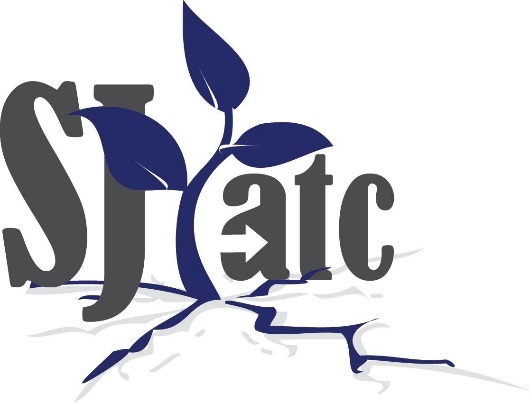 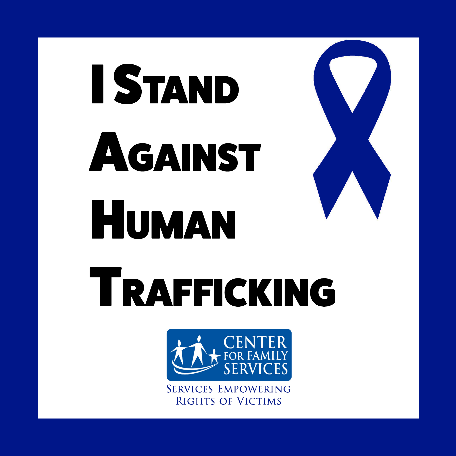 Name:Email:Phone:Organization:Experience or interest with Human Trafficking:Level of Interest – check all that apply               ___ attend local county meetings:  __Camden   __Gloucester   __Cumberland               ___ attend all monthly meetings, tri-county               ___ interest in co-chairing county meetings               ___ present at a coalition meeting               ___ coordinating outreach events                ___ attending outreach events outside of meetings                ___ email list only               ___ other area of interest____________________________